Offene Fragen digital (Fachpraktiker*innen)
„Unternehmensziele“
Bitte bearbeiten Sie die nachfolgenden Fragen mit Hilfe der Wortwolke.


























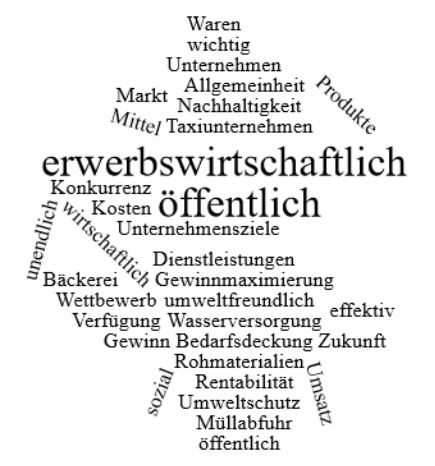 Welche beiden Unternehmensbereiche gibt es in Deutschland?

Welche Aufgaben haben öffentliche Unternehmungen?

Was ist das oberste Ziel einer erwerbswirtschaftlichen Unternehmung?

Erwerbswirtschaftliche Unternehmungen stehen in Konkurrenz miteinander. Was bedeutet das?

Ein Taxiunternehmen kauft neue Autos für seinen Fuhrbetrieb. Worauf muss das Taxiunternehmen bei seinem Kauf achten?

Erklären Sie bitte den Begriff „Rentabilität“.

Ein Unternehmen erledigt einen Auftrag. Dabei hat es Kosten von 70 000 € und macht einen Umsatz von 50 000 €. 
Bitte beurteilen Sie, ob in diesem Fall der Grundsatz der Rentabilität gegeben ist. Begründen Sie Ihre Entscheidung.

Warum muss ein Unternehmen bei der Preisgestaltung seiner Dienstleistungen und Produkte die Konkurrenz berücksichtigen? 

Förster Sander hat einen Großauftrag und benötigt dafür den gesamten Holzbestand seines Waldes. Er fällt alle Bäume, um den Auftrag durchzuführen.
Erklären Sie, warum dieses Vorgehen dem Prinzip der Nachhaltigkeit wiederspricht.

Warum ist der nachhaltige Umgang mit den verfügbaren Mitteln so wichtig?

 Erläutern Sie anhand der Begriffe „Sozial“ „Zukunft“ und „Umwelt“ die Bedeutung von Nachhaltigkeit.




